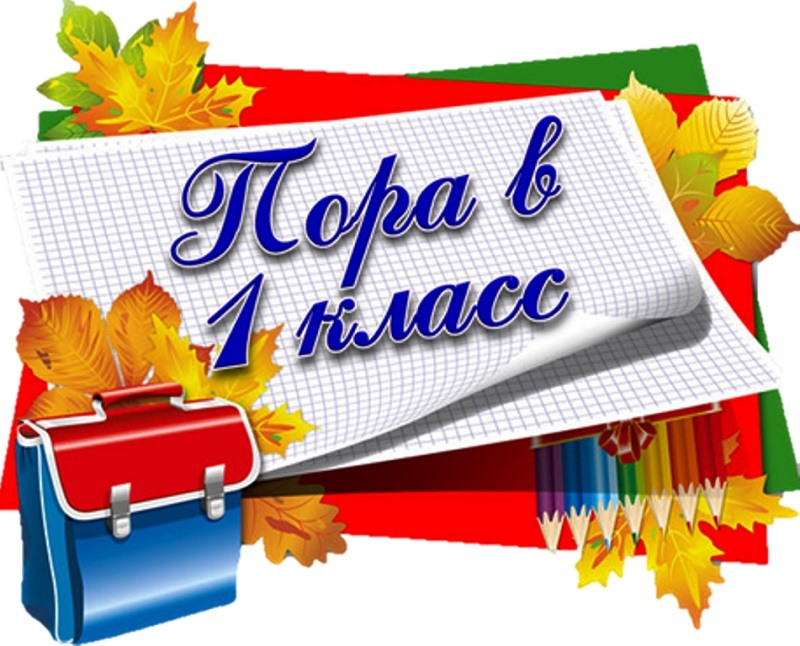 С 1 апреля 2022 года МОУ СОШ с. Свищёвки им. П.И. МацыгинаБелинского района Пензенской области начинает прием документов в первый класс детей, проживающих на закрепленной территории, на 2022-2023 учебный год.
Запись детей, не проживающих на закрепленной территории, осуществляется с 6 июля по 5 сентября при наличии мест, согласно плану комплектования школы.
Обучение в начальной школе начинается с момента достижения ребёнком 6 лет 6 месяцев при отсутствии противопоказаний по состоянию здоровья, но не позже 8 лет. Для обучения в более раннем или более позднем возрасте требуется письменное заявление родителей (законных представителей) и разрешение учредителя школы – отдела образования администрации Белинского района. Дети с ОВЗ принимаются на обучение по адаптированным образовательным программам только с согласия родителей (законных представителей) и на основании рекомендаций ПМПК.График приема документов: понедельник-пятница 8.00-16.00Адрес: с. Свищёвка, ул. Школьная , 1АТелефон: 8(84153)3-92-69, электронная почта: parf_59@mail.ruПодача документов о приеме в школу возможна:лично, согласно графику приема документов;по почте заказным письмом с уведомлением о вручении;по электронной почте образовательной организациичерез Единый портал государственных и муниципальных услуг: http://www.gosuslugi.ruДля поступления в образовательную организацию родители (законные представители) ребёнка заполняют:заявление о приёме в ОУ;лист согласия на обработку персональных данных;предъявляют:оригинал паспорта одного из родителей (законного представителя);оригинал свидетельства о рождении ребёнкаоригинал свидетельства о регистрации ребёнка по месту жительства  или оригинал свидетельства о регистрации ребёнка по    месту пребывания  на закреплённой территории.Кроме этого, для заполнения федеральных и внутришкольных электронных баз данных администрация школы просит предоставить оригинал СНИЛС родителя (законного представителя) и ребёнка.Администрация школы.